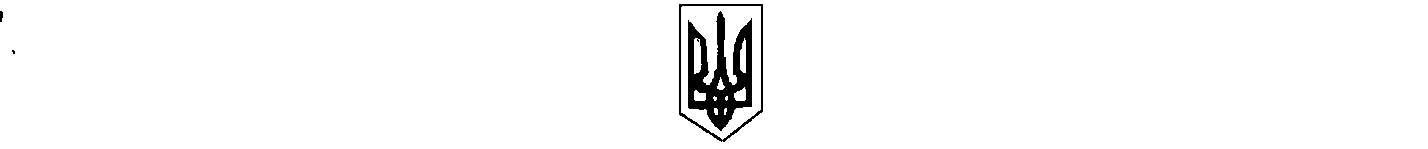                                                                      УКРАЇНА                                                  БІЛИЦЬКА СЕЛИЩНА РАДА                                           КОБЕЛЯЦЬКОГО РАЙОНУ                                            ПОЛТАВСЬКОЇ ОБЛАСТІ                                  сорок п’ята сесія селищної ради шостого скликання                                                                  РІШЕННЯ21.10.2014                                                  смт Білики                                       № 189Про затвердження договорів , укладених в.о.селищного голови.
      Відповідно до ст. 59 , ст.46 , ст.26 Закону України « Про місцеве самоврядування в Україні» , заслухавши та обговоривши інформацію секретаря селищної ради Левонтівцевої Н.І. про перелік договорів , укладених в.о.селищного голови в 2014 році, селищна рада відмічає, що всі договори підписані в.о.селищного голови в зв’язку з виробничою необхідністю та на забезпечення виконання власних повноважень. Враховуючи вищевикладене та розглянувши перелік договорів , укладених в.о.селищного голови в 2014 році, сесія селищної ради вирішила:

     1.Затвердити договори, укладені в.о.селищного голови в 2014 році :Договір від 15.09.2014 року № 56 з ФОП Ємець О.О. за предмети, матеріали, госптовари (сума договору складає 419,50 грн);Генеральний Договір обов’язкового страхування цивільно-правової відповідальності власників наземних транспортних засобів від 19.09.2014 № 39/3926325/1716/14 року з ПАТ «Страхова Компанія «Провідна» ( сума договору складає 308,88 грн);Договір на надання послуг від 19.09.2014 року №58 з ПП Левченко Ю.М. по перевірці димових та вентиляційних каналів в приміщеннях селищної ради, дитячого садка «Дзвіночок» та селищного будинку культури ( сума договору складає 480,00 грн);Договір від 01.10.2014 року №61 з ФОП Зінченко О.В. на придбання електротоварів для вуличного освітлення ( сума договору складає 39030,50 грн);Договір від 01.10.2014 року №60 з ФОП Зінченко О.В. на придбання електроламп для вуличного освітлення ( сума договору складає 1320,00 грн);Договір від 03.10.2014 року №66 з ТОВ Агрофірма «Добробут» на придбання відсіву вапняного каменю ( сума договору складає 9750,00 грн);Договір від 03.10.2014 року №62 з ФОП Немудрий В.І. на придбання вікон пластикових в приміщенні Білицької селищної ради ( сума договору складає 18707,40 грн);Договір від 07.10.2014 року №69 з ТОВ «Платекс» на придбання метало пластикових виробів в селищному будинку культури ( сума договору складає 32009,00 грн);Договір від 07.10.2014 року №67 з ТОВ «Платекс» на придбання метало пластикових виробів в ДНЗ «Дзвіночок» ( сума договору складає 50066,00 грн);Договір від 08.10.2014 року №70 з ТОВ МП «ІВЛІС» на поточний ремонт будівлі Білицької селищної ради- придбання метало пластикових вікон в селищному будинку культури ( сума договору складає 54057,00 грн);Договір від 09.10.2014 року №10-36/562/2014 з ПАТ по газопостачанню та газифікації «Полтавагаз» по налагоджуванню модемного зв’язку на вузлі обліку природного газу в селищному будинку культури ( сума договору складає 625,54 грн);Договір від 10.10.2014 року №71 з ФОП Ємець О.О. на придбання котла опалювального АОТ-50 для ДНЗ «Дзвіночок» ( сума договору складає 25000,00 грн);Договір від 10.10.2014 року №13 з ДП «Кременчуцьке лісове господарство» на придбання саджанців калини ( сума договору складає 1680,00 грн);Договір від 10.10.2014 року №59 з ПВКП «Електропром» за паливно-мастильні матеріали( сума договору складає 12400,00 грн);Договір від 10.10.2014 року №65 з ФОП Ємець О.О. за матеріали ( сума договору складає 7546,00грн);Договір від 13.10.2014 року №63 з ФОП Немудрий В.І. на придбання метало пластикових конструкцій із ПВХ профілю в приміщенні Білицької селищної ради ( сума договору складає 18540,53 грн);Договір від 13.10.2014 року №74 з ТОВ «Кобеляцький Будсервіс» за поточний ремонт дороги по вул.Пролетарській («Поділ») ( сума договору складає 28542,00 грн);Договір від 13.10.2014 року №75 з ТОВ «Кобеляцький Будсервіс» за поточний ремонт дороги по вул.Дніпропетровській («Поділ») ( сума договору складає 47772,00 грн);Договір від 20.10.2014 року №76 з ТОВ «Кобеляцький Будсервіс» на капітальний ремонт дороги по вул.Пролетарській(«Поділ») ( сума договору складає 331416,00 грн);     2.Контроль за виконанням цього рішення покласти на постійну депутатську комісію з питань забезпечення правопорядку, охорони прав, свобод і законних інтересів громадян (Кищенко Т.П.).      В.о.селищного голови                                                                         Н.І.Левонтівцева